Innlegg til klassekontaktmappe Høle Barne- og Ungdomsskule (2003-04). Etter ønskje om å få til ei sikker og førutseieleg avvikling av avslutningsfestane, vart denne saka drøfta internt på skolen og i FAU. Malen vart i etterhand vedteken  av samarbeidsutvalet i sak 42/98. Vedtaket var samrøystes. 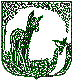 Med bakgrunn i røynsler etter dette er malen revidert for sk.året 2014-15, for å sikre at arrangementet er i tråd med føringane i gratisprinsippet. Revidert etter innspel frå FAU i SAK 05/15 SU møte 04.02.15.RETNINGSGJEVANDE MAL FOR AVSLUTNINGSFESTEN I 10. KLASSE (Berre til 10. kl.mappe.)rektor.0GENERELT: Klassekontaktmappa for avgangsklassen gjev oversikt over dei fleste data som trengst i samband med arrangementet. Sekretariatet og FAU-kontakten v/skolen svarar på spørsmål til avklåring.1ADMINISTRASJON Har ansvar for tidfesting og tinging av lokale. Skolen v/FAU-kontakten orienterer.Avslutningsfesten for 2016 er tysdag 21. juni. Stad er som vanleg samfunnshuset.2KLASSEN: Elevane i avgangsklassen har ansvar for det tekniske arrangementet, dvs. for pynting, for oppstilling av bord og for dekking3KLASSESTYRAR har ansvar for tilsyn ( sjå merknadene i pkt. 7 ) med at det arbeidet som vert gjort i klassen er i samsvar med denne malen.Val av leiarar til å stå for arbeidet  (pkt. 5) er vesentleg for eit godt resultat.Programmet (elevinnslaga) vert utforma som eit prosjektarbeid tidleg i vårhalvåret. Tid til finpuss vert sett av etter munnleg eksamen.4FAU vel representantar til komité. Komitéen har ansvaret for innkjøp av mat og servering5KLASSEN vel leiing: sermonimeister og konferansier (som saman med klassen/festkomitéen i klassen) set opp plan (”festplan”) med varierte elevinnslag og underhaldning.Konferansieren leier festen etter planen. Sermonimeisteren har det overordna ansvaret for festen og at denne vert avvikla etter planen.NB! Representant for FAU, klassestyrar og rektor skal ha kopi av planen på førehand slik at dei har fullgod informasjon om tidspunkt og rekkjefølgje for den innsatsen dei skal ha.6RAMME FOR FESTEN: Festen skal vere HØGTIDS-prega og det skal vere samsvar mellom festplan og framføring. Festplanen skal ha eit SERIØST innhald. Klassestyrar skal godkjenne festplanen og kvar einskild innslag.TID: 19.00-21.00RAMME FOR INVITASJON: Foreldre, føresette, personalet ved skolen som har hatt mest med klass å gjere med ei ramme på totalt 10 stykk. Merk at klassestyrar sørger for invitasjon i godt tid, og varsler FAU om kor mange som kjem. 7INNHALD:Underhaldning: Leikar og parodiar må formast med skjønsemd, slik at desse ikkje verkar personleg sårande, (jfr. godkjenning pkt. 3).Allsong.Eventuelt lærarinnslagBevertningTale v/klassestyrarTale v/rektorUtdeling av vitnemål v/rektorEin klassekontakt eller annan foreldrerepresentant for klassen avsluttar samværet med høvelege ord.